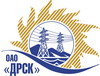 Открытое Акционерное Общество«Дальневосточная распределительная сетевая  компания»Протокол заседания Закупочной комиссии по вскрытию конвертов, поступивших на запрос предложений № 475237город БлаговещенскСПОСОБ И ПРЕДМЕТ ЗАКУПКИ: Открытый запрос предложений «Оснащение быстродействующими защитами транзитов 110кВ (ЦП 2.3), филиал АЭС» закупка 803  ПРИСУТСТВОВАЛИ:  Три члена постоянно действующей Закупочной комиссии ОАО «ДРСК» 2 уровня и секретарь комиссии.ОТМЕТИЛИ:В ходе проведения запроса предложений было получено 2 предложения, конверты с которыми были размещены в электронном виде на Торговой площадке Системы www.b2b-energo.ru.Вскрытие конвертов было осуществлено в электронном сейфе организатора запроса предложений на Торговой площадке Системы www.b2b-energo.ru автоматически.Дата и время начала процедуры вскрытия конвертов с предложениями участников:03:31 03.03.2015Место проведения процедуры вскрытия конвертов с предложениями участников: Торговая площадка Системы  www.b2b-energo.ru  В конвертах обнаружены предложения следующих участников запроса предложений:Ответственный секретарь Закупочной комиссии 2 уровня	О.А.МоторинаТехнический секретарь Закупочной комиссии 2 уровня	И.Н. Ирдуганова№  283/УТПиР-В              «03» марта  2015 г.№Наименование участника и его адресОбщая цена заявки на участие в запросе предложений1ООО "НЭМК" (664050, Иркутская обл., пр-кт Маршала Жукова, 15/5, оф. 9)Предложение: подано 02.03.2015 в 03:01
Цена: 2 615 899,67 руб. (цена без НДС)2ОАО "Гидроэлектромонтаж" (Россия, 675000, Амурская область, г. Благовещенск, ул. Пионерская, 204)Предложение: подано 02.03.2015 в 02:43
Цена: 2 642 000,00 руб. (цена без НДС)